2012 Ultimate Tournament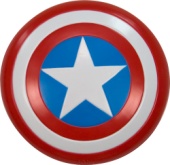 TEAM NAME:__________________________________________________________________________                                                                                                                                                        CONTACT PERSON:___________________________________ Phone #___________________________                                                                        ADDRESS_____________________________________________________________________ City ____________________________________State______________________Zip_________EMAIL:_______________________________________________________________________                                                             Please rank your teams ability   1 - 2 - 3 - 4 - 5 - 6 - 7 - 8 - 9 – 10      (10 highest)FEE:       $100.00 on or before June 29TOURNAMENT: July 7, 2012ENTRY DEADLINE: June 29PHONE: 307-655-9419PAYABLE:      Tongue River Valley Community Center (TRVCC)            P.O. Box 792            Ranchester, Wyoming  82839ROSTERPlayers Name    		Players Signature    			Phone 1. ______________________ _______________________ _____________2. ___________________________________________________________ 3. ___________________________________________________________ 4. ___________________________________________________________ 5. ___________________________________________________________ 6. ___________________________________________________________ 7. ___________________________________________________________ 8. ___________________________________________________________ 9. ___________________________________________________________ 10.___________________________________________________________ 11.___________________________________________________________ 12.___________________________________________________________ ACKNOWLEDGEMENT, RELEASE AND WAIVER:  I acknowledge that there are risks, including the possibility of serious bodily injury, connected with the use of the facilities, equipment and activities at the Tongue River Valley Community Center, including participation in any and all Group Fitness classes.  I understand that the risk of injury cannot be completely eliminated even by taking the utmost care.  I unconditionally release, hold harmless and indemnify Tongue River Valley Community Center, its directors, employees , representatives, the owner of the building premises, and all other persons from all claims of any kind, in law or in equity, included but not limited to death, bodily injury or property damage, related to or resulting from any activity engaged in by me at the Community Center, whether forseeable or not, including those resulting from negligence or fault, theft, activities of other persons or otherwise.  I have not been pressured in any way to participate in any activities I undertake and do so voluntarily.  I have informed myself of the contents of the Acknowledgement, Release & Waiver by carefully reading it, and I sign this release voluntarily.